Сценарий новогоднего утренника в подготовительной группе(по мотивам сказки Ш. Перро «Золушка»)«Новогодняя сказка» Музыкальный руководитель Абдуллаева М.В.Декабрь 2022г.Действующие лица:1.Сказочница2.СказочницаФеяДед МорозЗолушкаПринц
КорольМальчик-Новый годМинистр танцевМинистр финансовПовар
ЗвездочетМачехаДочкиМальчик – пажРозыЗвездочкиПлоскостной замок, два трона, столик, на нем ваза для цветов; на центральной стене вверху – часы; под елкой – метла, украшенная мишурой, и искусственные розы. Места для Сказочника и Сказочницы. Зал затемнен.Под музыку дети заходят в зал, танцуют, становятся полукругом.Читают стихи:У новогодней елочки ребята собрались.     В серебряных иголочках фонарики зажглись!Как весело сверкают огни среди ветвей!     А елочка качает нам веточкой своей.Мы за руки возьмемся и станем в хоровод.     Друг другу улыбнемся и встретим Новый год!4.  Волшебный этот праздник приходит к нам зимой.     Сейчас начнется сказка под елочкой густой.Исполняется хороводная песня «Это к нам приходит сказка» муз. и сл. Е. Клиндуховой («М.р.»7\2012, с.47) (Дети садятся).Звездочет: Все садитесь поудобней возле елки новогодней.                    Вот на праздник там и тут сказочники к нам идут.С двух сторон выходят из – за елки сказочницы.1.Сказочница: Здравствуйте!2.Сказочница: Здравствуйте, дети! Мы знаем все сказки на свете!1.Сказочница: И в этот новогодний час                         Расскажем мы одну для вас!2.Сказочница: В некотором царстве, в некотором государстве жили – были Король и его сын -  наследный Принц.(Под торжественную музыку Король и Принц проходят по залу и занимают каждый свой трон).1.Сказочница: Его Величество Король по имени Луи Второй                        Сидел на троне во дворце и правил сказочной страной.2.Сказочница: И вот однажды в тронный зал                      Он верных слуг своих позвал…Король: Пусть явятся Министр танцев, Министр сказочных финансов,                А так же главный Звездочет. И Старший Повар пусть придет!(Под музыку входят придворные, кланяются).Король: Придворные! Я вас позвал,                Чтоб объявить свое решенье:                Устроить новогодний бал нам надо в это воскресенье.                Ведь наступает Новый год! Хочу порадовать народ!Министр танцев: Устроим хороводы, танцы!Министр финансов (со счетами): Придется выделить финансы:                                                             Купить гирлянды и игрушки,                                                              Шары, фонарики, хлопушки!Повар: Приготовить на обед огромный торт              И сорок килограмм конфет!Звездочет: Я обещаю тучи разогнать,                     Чтоб звездочки могли сиять                    И новогодний королевский бал                     Волшебным светом озарять!Исполняется песня «Белая зима».(Дети садятся). Гаснет свет.Звучит музыка П. И. Чайковского (фрагмент из балета «Щелкунчик»), исполняется «Танец звездочек».Король: Пусть королевские гонцы скорей летят во все концы.                И пусть объявят: «Весь народ Король на новогодний                 праздник ждет!»Под торжественную музыку Король, Принц и придворные уходят. Звучат фанфары. Запись королевских гонцов:Всем жителям Сказочного Королевства!     Указ Короля Луи Второго!Весь народ Король на новогодний праздник ждет!Звучат фанфары.  1.Сказочница: Недалеко от королевского дворца жила – была девочка по имени Золушка со своею мачехой и двумя сестрами.2.Сказочница: Мачеха была очень строгая. Двух родных своих дочек она любила, холила и лелеяла, а падчерицу Золушку не любила, частенько ругала и заставляла много работать.1.Сказочница: Услышала мачеха королевский указ и стала собираться на бал.Под музыку выходит Мачеха, за ней дочки.Мачеха: Наденьте свои лучшие наряды!1-я дочка: Ах! Новогодний бал! Какое чудо!2-я дочка: Ах! Как мы рады! Как мы рады! (Хлопают в ладошки). Дочки и Мачеха смотрятся в зеркало, прихорашиваются. Выбегает Золушка.Золушка: Матушка, а как же я?                   Возьмете вы на бал меня?Мачеха: Сначала снег глубокий убери,                 Почисти все в саду дорожки,                  Потом шесть розовых кустов                 Ты посади в горшочках на окошке.                 Помой посуду, пыль везде протри                 И три мешка гороха разбери!Дочки (ехидно): Не справиться ей до утра!Мачеха: Пойдемте, доченьки, на бал уже пора!Мачеха и дочки с важным видом уходят, Золушка медленно подходит к елке, берет метлу.2.Сказочница:  Вот какая несправедливость! Не оказаться на балу, когда ты этого заслуживаешь!1.Сказочница: Все отправились веселиться, а Золушка принялась за работу.Золушка исполняет «Песенку Золушки» муз. Спадавеккиа, сл. Е. Шварца и подметает метлой «снег».Золушка: Сначала снег глубокий уберу,Почищу все в саду дорожки.Ну а теперь шесть розовых кустовЯ посажу в горошках на окошке,Пусть расцветут они зимойИ всех порадуют своею красотой!Золушка берет под елкой розы и ставит их в вазу, садится на стульчик и засыпает.Под музыку вбегают девочки – розочки, берут из вазы по два цветка и исполняют танец.Затем ставят цветы в вазу и окружают спящую Золушку.1-я роза: Посмотрите, розочки, как Золушка мила!Как она прекрасна, как она добра!2-я роза: В эту сказочную ночь нужно Золушке помочьПопасть на новогодний бал, на королевский карнавал.3-я роза: Веселье там давно кипитИ ярко музыка играет!Ждет Золушку прекрасный Принц-Он в одиночестве скучает!4-я роза: Сестрички – розочки, чего мы ждем?Давайте Фею добрую на помощь позовем!Выходит Фея с Мальчиком – пажем, он несет на подушечке хрустальные туфельки.Фея: Ах, Золушка, проснись! Переоденься в праздничный наряд! (Помогает Золушке снять фартук и шаль).Пришла твоя пора на новогодний бал скорее отправляться.Но только веселиться до утра тебе никак нельзя:Как только во дворце часы пробьют двенадцать,Прекрасный твой наряд исчезнет навсегда,И снова будет на тебе простое платье!Мальчик – паж (Золушке): Я не волшебник, я учусь пока!Хочу я подарить вам два хрустальных башмачка.Они вам счастье принесут!Фея: Надень скорее туфельки!(Золушка надевает туфельки).
Золушка: Спасибо!Фея: В добрый путь! Но про часы ты не забудь!Фея и мальчик – паж уходят. Золушка под музыку уходит в другую сторону.1.Сказочница: А в королевском дворце бал уже был в самом разгаре.2.Сказочница: Все гости танцевали у нарядной елки.Министр танцев:У нас сегодня карнавал,
Новогодний зимний бал.
Мелькают лица, мелькают маски,
Все кружится как будто в сказке.
Исполняется песня «Карнавал у елки» муз. и сл. З. Роот.Король и Принц снова занимают свои места на тронах. Входит Золушка.Министр танцев: Ваше Величество! Ваше Высочество! Хочу представить вам и всем гостям: Таинственная незнакомка на бал явилась к нам!Принц: Здравствуйте, таинственная и прекрасная незнакомка!Разрешите пригласить вас на танец!Исполняется танец под музыку «Добрый жук» из к.ф «Золушка».(Принц с Золушкой танцуют, затем садятся рядом с Королем).Король: Сынок! И вы, сударыня!Я очень, очень рад!Ну, а сейчас мы продолжаемНаш новогодний маскарад!Исполняется общий танец «Менуэт».Раздается бой часов.Золушка: Ах! Что это? Часы двенадцать бьют!Прощайте, милый Принц, мне торопиться надо!Принц: Куда вы, незнакомка, останьтесь тут!Свет в зале гаснет. Золушка, убегая, теряет туфельку.Принц бежит за Золушкой, поднимает туфельку. Загорается свет.Король: Исчезла вмиг…Какая же досада!Принц: Лишь туфелька хрустальная осталась!Куда же незнакомка подевалась?Король: Чтоб дольше длился карнавал, Дворцовые часы я приказал перевести на целый час!И Новый год наступит не сейчас!Принц: Без этой девушки не мил мне белый свет.Как мне найти ее, кто даст совет?2.Сказочница:  Ваше Высочество! Я эту сказку знаю с детства. Нужно примерить туфельку всем красавицам, которые пришли на бал.1.Сказочница: Та девушка, которой туфелька придется по размеру, и есть Золушка- именно так зовут прекрасную незнакомку.Выбегает Мачеха и дочки.Дочки (вместе): Пожалуйста, примерьте нам! (Принц примеряет).Принц: Вам туфелька не подошла!Мачеха: Прошу, и мне примерьте тоже!Король: Мадам, вам туфелька совсем мала!(Принц примеряет туфельку другим гостям).2.Сказочница:  Принц всех красавиц обошел, Но Золушку он так и не нашел!(Появляется Фея).Фея: Милый Принц, сегодня Новый год,А в Новый гол не стоит унывать!Нам нужно Дедушку МорозаСкорей сюда на помощь звать!Ребята, давайте дружно позовем Дедушку Мороза!Дети (зовут): Дедушка Мороз! Дедушка Мороз!(В зал входит Дед Мороз, он ведет за руку Золушку).Дед Мороз (поет на мотив песни «Добрый жук»):Встаньте, дети, встаньте в круг!Ты мой друг и я твой друг.Старый верный друг!Дед Мороз сюда идет,К вам идет, к вам идет.Золушку с собой ведет,Золушку ведет! (Подводит Золушку к Принцу).Принц (протягивает Золушке туфельку):Вот твой хрустальный башмачок.Надень его скорей, дружок!(Золушка надевает туфельку, достает вторую, одевает.)Дед Мороз: Под Новый год мы чуда ждем,И вот мечты сбываются,И снова верные друзья у елочки встречаются.Минуты счастья пусть в часы и годы превращаются,Пусть радость входит в каждый дом, и сказка не кончается!Исполняется песня «Дед Мороз» в записи.Дед Мороз: Вы и пели, и плясали,                      А стихи не рассказали…                      Под елку сяду я сейчас,                      Да послушаю – ка вас!(Дети рассказывают Деду Морозу стихи).Исполняется песня «Что такое Новый год» муз. и сл. Т. Кривовой.Звездочет: Новогодней ночью, очень поздно,В небе темном очень звёздно.Светят звёздные миры,Как на елочке шары.И всегда ночной поройЗвёзды шепчутся со мной.Говорят, что в Новый год Чудо вдруг произойдет,Мир и радость принесетНаступающий нам год!Под музыку выходит Новый год.Мальчик – Новый год: Ну - ка, сказочный народ, Становись – ка в хоровод!Буду с вами я отныне –Молодой, 2023 – ий год!Исполняется песня «С Новым годом!», муз. и сл. Л. Олифировой.       (Дети садятся на свои места. Раздается бой часов.)Дед Мороз: Бьют часы на башне старой, наступает Новый год!И с двенадцатым ударом пусть волшебный снег пойдет,Засияет, заискрится и в подарки превратиться!(Дед Мороз открывает сундук, оттуда вылетают воздушные шары, поднимаются к потолку). А вот и мой волшебный снег! Но где же подарки? (Лезет в сундук, достает сначала рваный сапог…, затем – серпантин, который бросает в толпу взрослых. А затем – подарок). Вот беда, отвалилось дно у сундука, пока по лесу гулял. Все подарки растерял. Что же делать,?! (Обнаруживает Банкомат.)Что за чудо- сундучок? Современный, яркий (сравнивает со своим),Как достать подарки?Мальчик – Новый год: Новогодний банкоматВам подарки выдать рад!Карту смело приложи,Свое имя назовиИ подарочек лови!  Раздача подарков.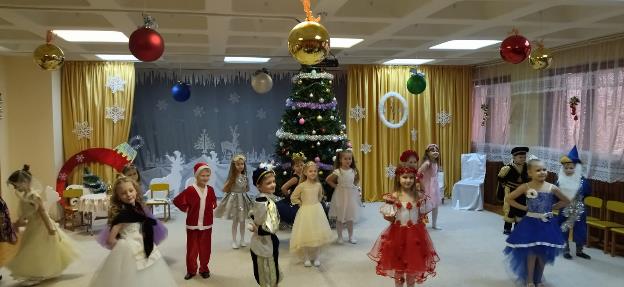 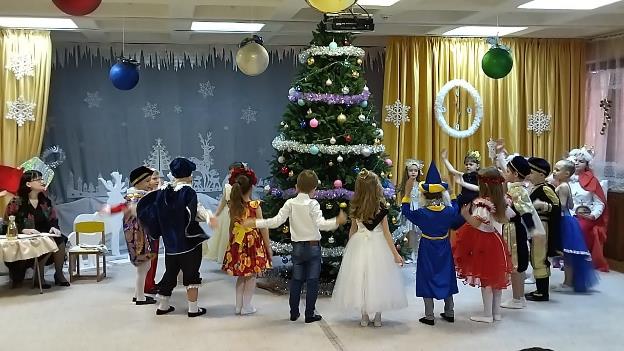 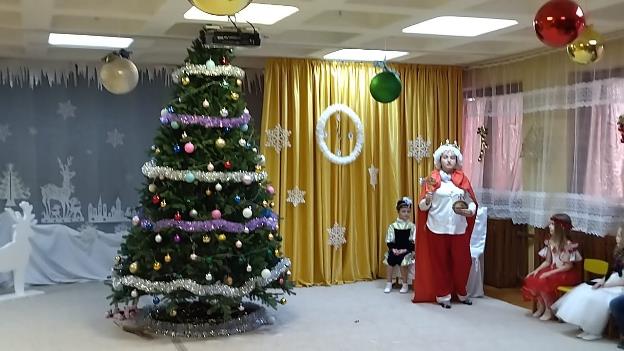 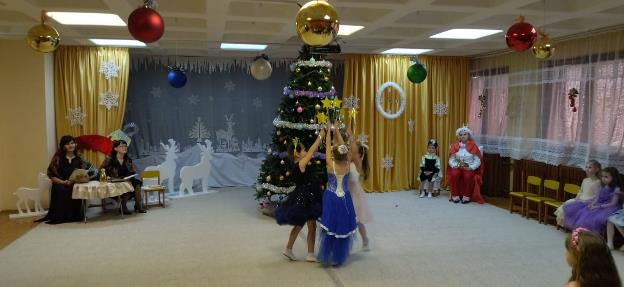 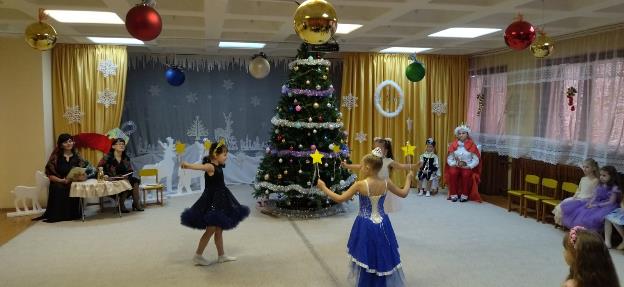 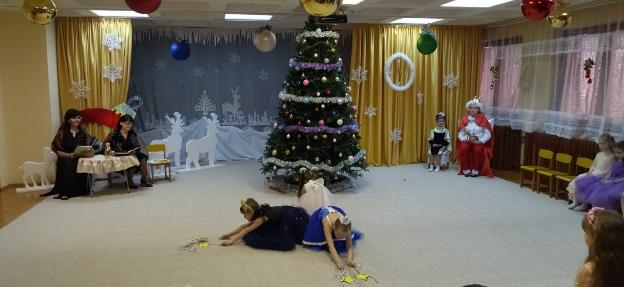 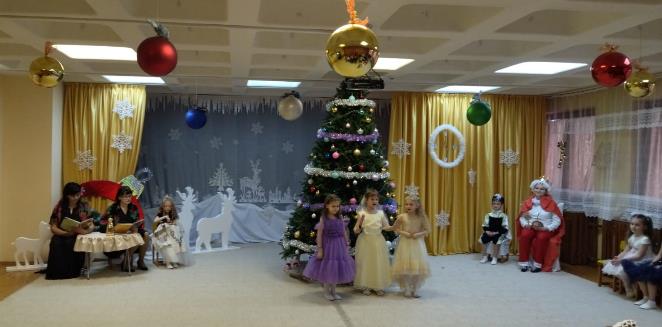 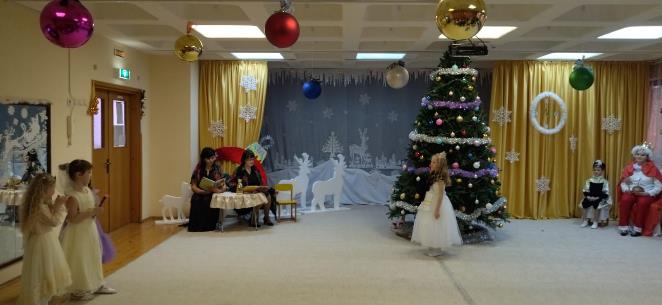 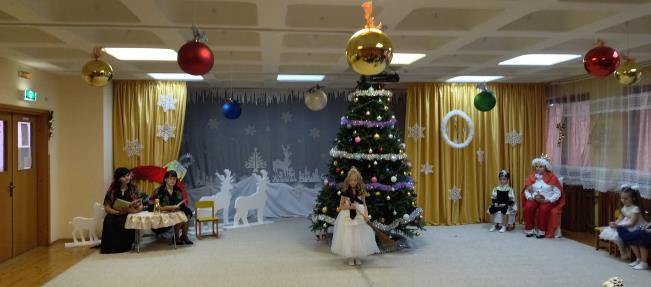 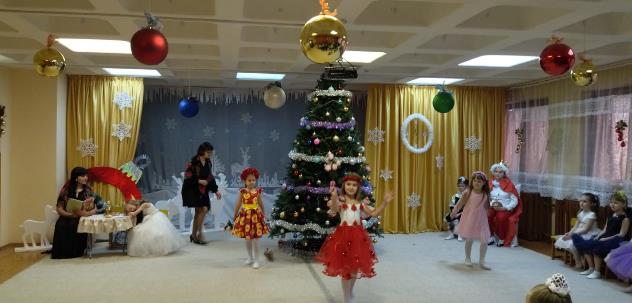 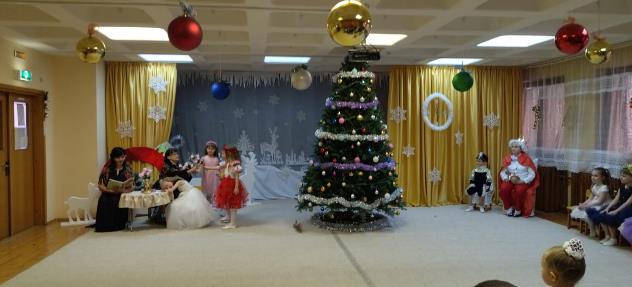 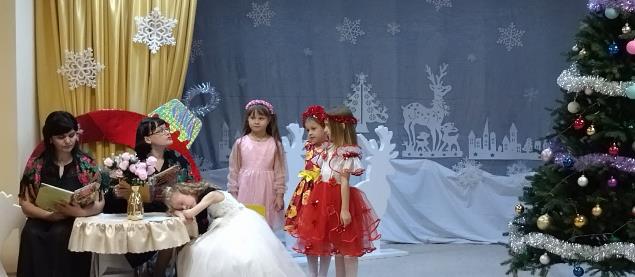 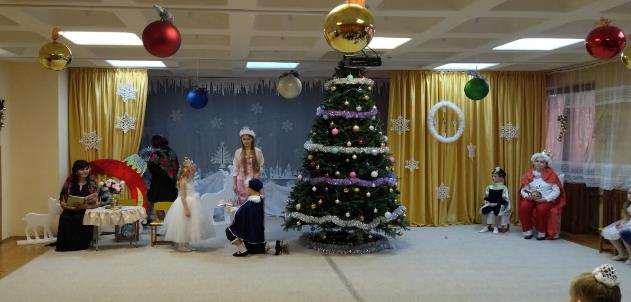 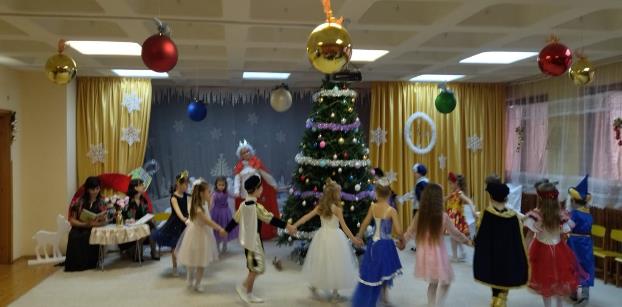 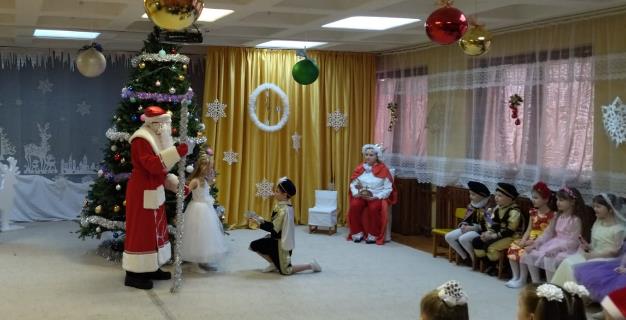 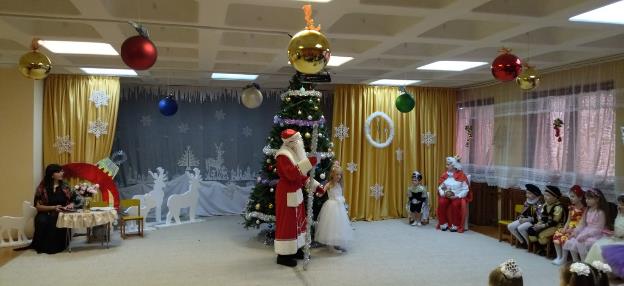 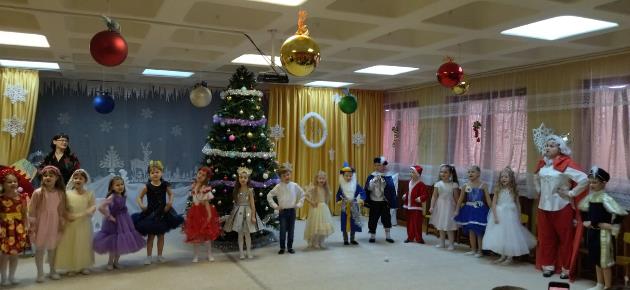 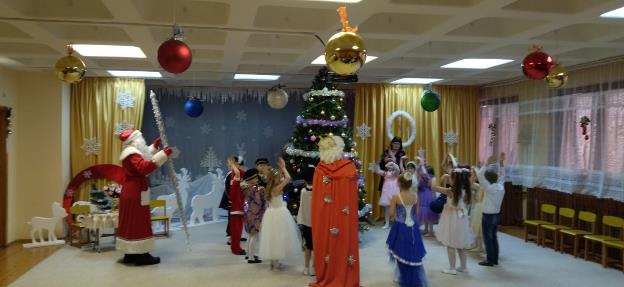 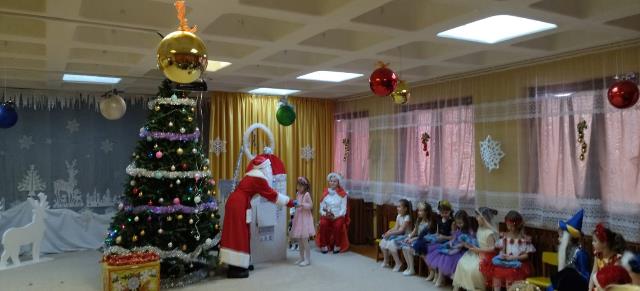 